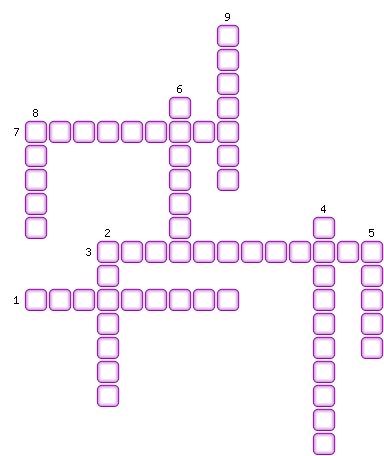 1. Историческая личность и его взгляд: «Классовая борьба по мере развития капитализма будет принимать более мягкие формы».2. Историческая личность и его взгляд: «Свобода – это независимость личности от массы и государства».3. Общественно-политическое учение в XIX веке, признававшее основными ценностями стабильность существующего общественного порядка, традиции и религии.4. Общественно-политическое учение XIX века, признававшее основными ценностями свободу личности, индивидуализм, права человека.5. Историческая личность и его взгляд: «Религия – важнейшее условие сохранение общественного порядка».6. Коммунистические идеи развивал в XIX веке.7. Историческая личность и его взгляд: «Основой свободы может быть только порядок».8. Историческая личность и его взгляд: «Диктатура пролетариата – путь к новому общественному порядку».9. От греческого «безвластие».